Friends of Rivington PTFA Diversity, Equity and Inclusion PolicyIntroductionThis policy sets out the principles for diversity, equity and inclusion within Rivington Primary PTFA. It is relevant to all within the association and is endorsed by the committee of Rivington Primary PTFA.  It will be reviewed annually to ensure that it remains appropriate to the organisation and its volunteer’s needs.  This policy is available to view on the PTFA page on the school website, the PTFA facebook group, and paper or electronic copies can be provided on request from the committee.CommitmentRivington Primary PTFA is committed to diversity, equity and inclusion for all members of the association.DefinitionIt is our policy that all committee and volunteer decisions are based on the legitimate needs of the association. Rivington Primary PTFA will not discriminate, nor tolerate it’s members discriminating, on the basis of race, nationality, sex, gender identity, sexual orientation, marital or civil partner status, disability, age, or religion or belief.Rights and ResponsibilitiesThe association recognises the rights of its members to be able to volunteer for the association without fear of discrimination or harassment.The Rivington Primary PTFA commitment to diversity, equity and inclusion extends to all aspects of volunteering including:Election of Committee MembersAllocation of TasksConduct Issues, discipline and grievances.All members have a responsibility to ensure compliance with this policy, to treat other members with dignity at all times and not to discriminate against or harass other members.DateActionSignedNameRole17/4/23Approved for publication at EGM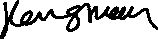 Jen LongmanChair